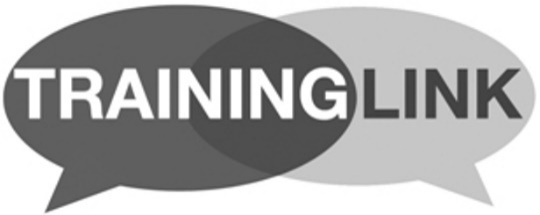 Annual Report and Accounts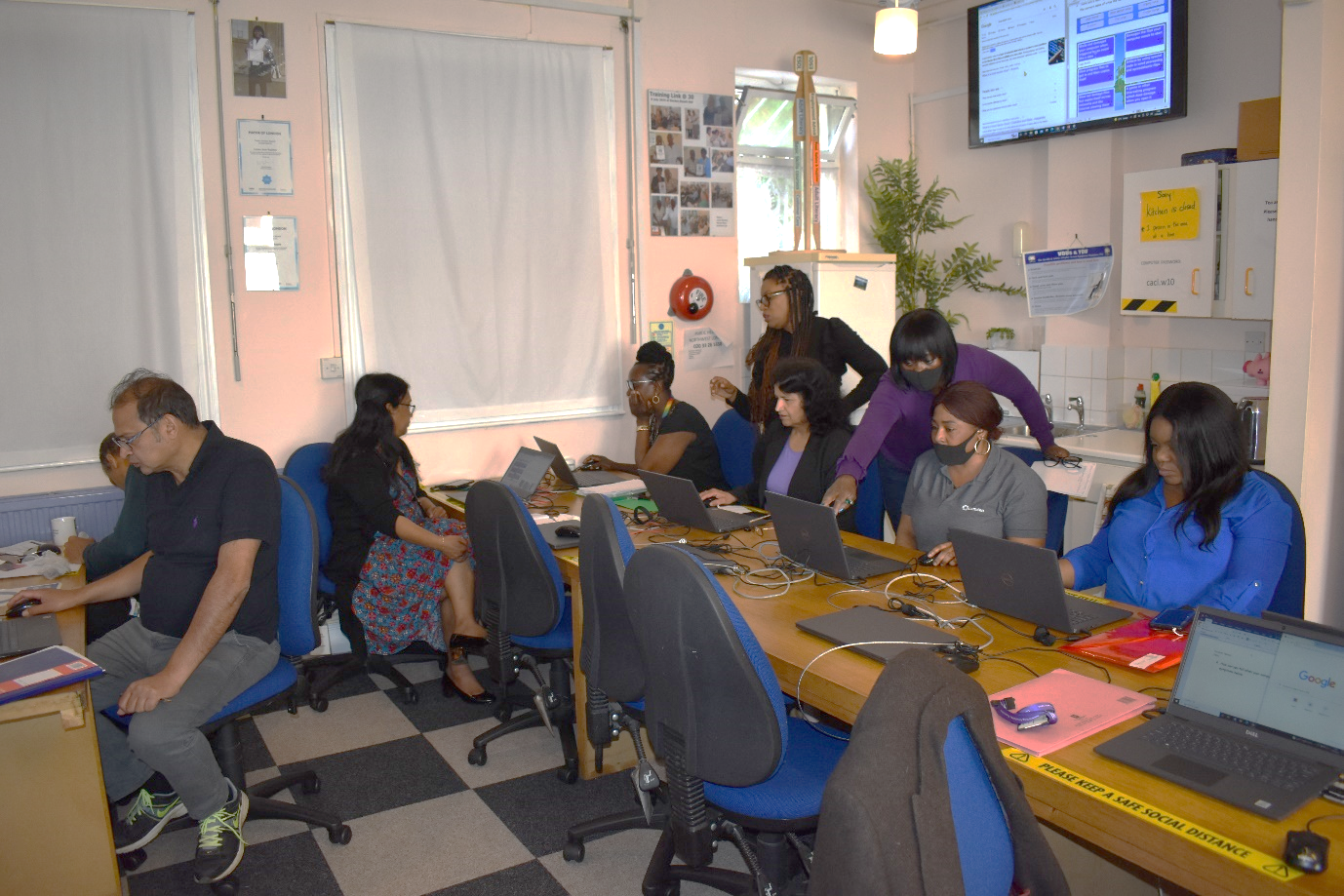 2021 to 202254–56 Phoenix Road London NW1 1ESContentsChair’s Report – Millicent ChristianActing Director’s Report – Peter LushProjects and ESOL report – Chris CarrComputer courses – Nelly PinedaCamden Adult Community LearningTrustees Report and AccountsCompany InformationTraining Link Ltd54-56 Phoenix Road, London NW1 1ESCharity Registration Number: 1051662Registered Company Number (England & Wales): 03142188Telephone: 020-7383-5405Email: director@traininglink.org.ukWebsite: www.traininglink.org.ukAuditor: John Lambourne FCA, Latham Lambourne, 18 Woodlands Park, Bexley, Kent DA5 2EL  FundersWe would like to thank the following organisations who funded us during 2021–22:London Borough of Camden (CIL and Resilience Fund), HS2 Community & Environment Fund, The National Lottery - Awards for All, The Fitzdale Trust, Francis Crick Community Fund and the Charles Hayward Foundation. We would also like to thank Camden Adult Community Learning for their support.Management Committee & TrusteesTrustees: Millicent Christian (Chair), Brenda Goring Moore, Elaine Arnold, Kathleen Hayes (Treasurer) and Colin Flower (to November 2021).Management Committee: Millicent Christian (Chair), Brenda Goring Moore, Elaine Arnold, Kathleen Hayes (Treasurer), Colin Flower (to November 2021), Maya Alva, Elizabeth Ajith, Richard Meares, Jennifer Schrowder, Tracey Hamilton, Kerry Webb and Frances Connelly (from November 2021)Cover photo: A Camden Adult Community Learning computers course held at Training Link, taught by Tracey Hamilton supported by Millie Christian.Printed and Published by Training Link, 54-56 Phoenix Road London NW1 1ESChair’s Report Welcome to Training Link’s Annual Report, 2021-2022. When I wrote in September 2021, we were preoccupied with combatting the threat of COVID 19. Now, with more people protected and a weaker strain of the virus, we are being advised to “live with it”, as most of the protective restrictions have been lifted. But we remain vigilant. We are today facing two new, very visible threats.  The first is the War in Ukraine, employing weapons against our fellow-Europeans, with loss of lives, livelihoods and displacement. The second is the sharp rise in energy costs and the cost of living generally which affects everyone, but particularly those already on low and fixed incomes and in receipt of benefits.	Our commitment is to continue to provide a programme of courses, and other learning opportunities both online and face-to-face for our learners at TL. These are welcomed and supported by members and the community. We always open to new ideas/themes or suggestions. The pandemic brought changes in work practice as well as how people access information and assistance like healthcare. Our training is vital to help people with those.	In September last year, Training Link was the first partner of Camden Adult Community Learning to pilot the Essential Digital Skills Qualifications (EDSQ). The course is over two terms and to date it has been very successful. Many people are getting to know about Training Link.  We had learners enrolling on the online version and for face-to-face held on Tuesdays and Wednesdays. Both types of class were oversubscribed, underlining the need for them. The OCN qualification covers creating & editing, communication, transactions, using devices & handling information and being safe & responsible online.	As we have moved from lockdown, meeting and teaching can now happen face-to-face. Meeting in person allows attendees to express themselves through things one does not get with virtual meetings, although virtual methods have helped us to continue with Training Link business. I firmly believe we have now set a solid platform for growth and success. I wish to thank again my fellow committee members and trustees for their support and also our members who have stood by us as an organisation.	Thank you to Brenda for her support in my first year as sole chair. I am grateful for her wise counsel throughout this time; much appreciated. A special thank you to Peter for continuing to work and support the organisation as acting director, volunteering his time and expertise much appreciated. We are grateful for all his hard work and support that are valued by everyone. Thanks too to Chris, Nelly, Mohamed, Emi and Ashanti, all our volunteers and tutors who worked to meet the needs of our learners.	Thanks to our funders and sponsors for their help and generosity. We appreciate the challenges some funders themselves may be going through especially at this time with increased support needs. Training Link is changing, and will continue to change with our changing world. But we will continue to identify new opportunities to help our learners and their communities whereby Training Link can move forward into the future.Millicent ChristianChair Director: Getting back to ‘normal’The period from April 2021 to March 2022 saw Training Link gradually move back to our pre-pandemic way of working. Although the pandemic was a difficult period for us as an organisation and for our learners, some good things have come from it. More learners studying our online courses now do them remotely. Also, some of the adult literacy volunteer tutors and learners have worked remotely. In both projects, this has expanded the number of people who could be involved.	We ran three Open Days in the period covered by this report. The attendances have slowly improved, but are not close to the numbers we attracted pre-pandemic. We publicised them through local leafletting and the Camden New Journal. 	A very positive development has been a wider spread of funders than in the past. The HS2 grant is now concluding, with an ‘underspend’ being carried forward to be spent prior to January 2023. We have also received funding from The National Lottery – Awards for All, Camden Council CIL funds, Charles Hayward Foundation, the Fitzdale Trust, Camden Giving, and the Francis Crick Community Fund. We also received one-off payment from the Camden Council Resilience Fund. I would like to thank the Ward Councillors at that time, Samata Khatoon, Roger Robinson and Paul Tomlinson, for their support in the CIL application.	The trustees and management committee have met more regularly, and have returned to ‘live’ meetings, although the meetings in the winter months may continue to be run through Zoom. 	My main work for Training Link, apart from supporting the staff and finance, has been on the work we do with We Are Digital. The European Union Settled Status applications finished in June 2021, although there have been occasional late applications. We continue to support people in a variety of visa and citizenship applications. Occasionally, if the application is complex, we advise them to seek legal / immigration advice before making the application, particularly if a large fee is involved. The other main area of work now is applications to the Windrush Compensation Scheme. 	This work, as well as being beneficial for the recipients of the service and financially useful for us, also brings a new layer of people into contact with Training Link. Some have joined classes or done courses remotely.	We are now starting to work with We Are Digital on the Her Majesty’s Courts & Tribunals Service project, which will involve supporting people in making applications to the courts or social security appeals.	We continue to work with Camden Adult Community Learning. I would like to thank Tracey for all her hard work in teaching the courses, supported by Millie as her teaching assistant. I would like to thank Mohamed Omar for keeping the computers and internet functioning.	In January 2022, we recruited Mohamed Hassan Abbas as Office Manager. He has helped catch up with various administrative tasks, as well as assisting Chris with the ESOL exams. In June 2022, we appointed Steve McCarthy as Operations Manager, with the aim of him taking over some of the work I do, as well as doing outreach work and publicity for our courses.  I would also like to thank Chris and Nelly for all their work. Our office cleaner, Emi Bahceci decided to retire. I would like to thank her for all her work for Training Link. We appointed Ashanti Fesha to replace her. I would also like to thank Daniele Lamarche for her support in our fundraising work, Mark Brooks for his support in doing the monthly accounts and our Treasurer Kathleen Hayes for her work on our finances.	Finally, I would like to thank Millie for all her work as chair. Her support has been very valuable. I’m still planning to reduce my work at Training Link and start to retire properly!Peter LushActing DirectorProjects and ESOL reportWe provide access to free courses for both native English speakers and ESOL second language speakers. I run these projects.Adult Literacy ProjectI coordinate the project. It involves finding volunteers to work with learners in 1-to-1 English lessons once a week. The lessons can be either face-to-face or online. We identify what areas the learner wants to improve and then the volunteer tutors plan their own lessons accordingly. Advice and support is provided for the volunteer as needed, including providing teaching materials for volunteers to choose from.  37 volunteers and 38 learners have taken part in the project over the year. I think it benefits the volunteer in terms of getting some teaching experience, and of course really helps our learners improve their language skills. Many of our volunteers are students, some from overseas. For some, the experience they gain is very useful for their future careers. For others, it makes them part of the community in London, and that they are contributing to society. We could not run the project without the help of the UCL Student Union volunteering team.   ESOL Level 1 and Entry 3I am the tutor for these classes. They are 3 hours a week for a full academic year. In July 2021, five learners finished an ESOL Level 1 course, and passed the accredited exams. In September 2021, we started an Entry 3 class. We have seven learners for this class, and one other learner will just sit the exams. Final exams will take place in July 2022. In the classes, we cover reading, writing, speaking & listening skills. The classes are a real opportunity for people to improve their English. It is interesting to note how diverse the classes are. Ten years ago, most of our learners were of Bangladeshi origin. Now we have learners from all over the world, which makes the discussions they have very interesting.English Discussion GroupI am the facilitator for this group. It’s more of an informal / drop-in discussion group wherewe choose a different topic to discuss each week. We’ve had learners from all over the world coming to the sessions – I am amazed by the range of countries! It is a chance for people to share and learn from each other’s experiences. We have between four to nine learners attending each week.Online vocational coursesA different aspect to the work I do at Training Link is running the online vocational courses. We do this in partnership with Virtual College, who provide the courses. We offer courses in a number of areas. For example, Level 2 Food Safety & Hygiene (City & Guilds), Customer Care, First Aid, COSHH, Manual Handling and Health and Safety in a Social Care setting.	The courses are completed by learners online. They provide useful certificates in different areas of work. I run a weekly session where learners can come to our centre to study. Alternatively, if the learner has computer access from home, I set up the course for them to complete the work remotely. 27 learners have completed courses, and 15 others are studying.	We are very flexible in the courses we offer. The more popular ones we keep in stock, but others, such as Safeguarding, we order when a learner wants to do the course. That course is particularly useful for learners applying for work in schools, care homes or other jobs working with vulnerable people.Chris CarrESOL and Projects tutorComputer coursesSomething that the pandemic showed was that if people did not have access to the internet, they missed out on a lot of valuable information, the ability to do activities online with other people, or to enjoy different forms of entertainment offered online.	A local older people’s organisation told us that around 40 percent of their members did not have an email address, and that encouraged us to look for funding to run IT for older people courses. We were very flexible in taking learners who were both absolute beginners, and others who wanted to improve their skills.	We ran the class on a Tuesday, and kept our drop-in sessions on the Thursday so that the learners could come twice a week and practice on the Thursday what we had done in the class on Tuesdays.	One learner with a disability has achieved a lot and become far more confident. He is always willing to learn.	Another learner, who had never touched a computer did very well and is thinking about joining a more advanced course. One of the other, more experienced learners, remarked that he had come on in leaps and bounds!	A third learner, with more experience, has consolidated what she learned a couple of years ago. The best learner had experience of using a smartphone, which meant that he learnt more easily. We usually had five students in the class, and are looking for larger numbers in the autumn 2022 term. 	Drop-in sessions: We had a small number of regular attenders at the drop-in sessions, and other occasional ones. Some just want to use the internet for their emails or other activities on line and need little help. Some want to do job search, and they often need more support. We also offer them support in developing their CV., or drafting one if they do not have one. This service is provided by Training Link’s chair, Millie Christian.Nelly PinedaIT Co-ordinatorCamden Adult Community Learning We would like to thank Tracey Hamilton for her teaching at Training Link, and Mohamed Omar for his support in keeping the IT suite working. From April 2021 to March 2022, Camden Adult Community Learning ran the following courses:Essential Digital Skills (2 terms – accredited)Introduction to Microsoft Office WorkplaceMicrosoft Word for beginnersWeb design using WixCreate your own website using WixGet online using a Tablet for beginnersReport of the Trustees and Financial Statements for the year ended 31 March 2022 for Training LinkContents of the Financial Statements for the Year Ended 31 March 2022Report of the Trustees	Independent Examiner's Report	Statement of Financial ActivitiesBalance Sheet	Notes to the Financial Statements	 		Detailed Statement of Financial ActivitiesLatham Lambourne Ltd 18 Woodlands Park BexleyKent DA5 2ELReport of the Trustees for the year ended 31 March 2022The trustees who are also directors of the charity for the purposes of the Companies Act 2006, present their report with the financial statements of the charity for the year ended 31 March 2022. The trustees have adopted the provisions of Accounting and Reporting by Charities: Statement of Recommended Practice applicable to charities preparing their accounts in accordance with the Financial Reporting Standard applicable in the UK and Republic of Ireland (FRS 102) (effective 1 January 2019).ACHIEVEMENT AND PERFORMANCEThis report should be read in conjunction with the Training Link Annual Report, included as an annex to this document.FINANCIAL REVIEWReserves policyIt is expected that reserves of at least £10,000 should be held to maintain an appropriate level of working capital and to protect the future operations of Training Link from the effects of any variations in its income or expenditures as identified in the Risk Policy and any unforeseen events.STRUCTURE, GOVERNANCE AND MANAGEMENTGoverning documentThe charity is controlled by its memorandum and articles of association, and constitutes a limited company, limited by guarantee, as defined by the Companies Act 2006.REFERENCE AND ADMINISTRATIVE DETAILSRegistered Company number03142188 (England and Wales)Registered Charity number1051662Registered office 54-56 Phoenix Road LondonNW1 1ESTrusteesMs M Christian (Chair)Ms K Hayes (Treasurer)Ms B Goring-Moore Dr E ArnoldC Flower (To November 2021)Company SecretaryP D LushIndependent ExaminerJohn Lambourne FCALatham Lambourne Ltd 18 Woodlands Park BexleyKent DA5 2ELApproved by order of the board of trustees on 14 September 2022 and signed on its behalf by: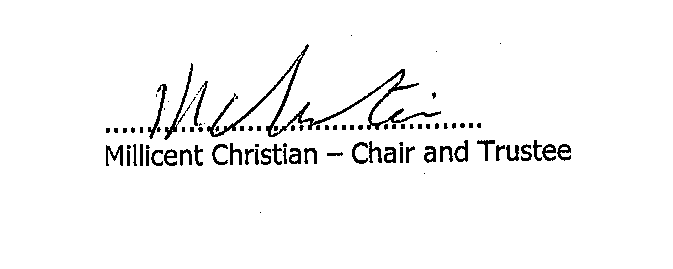 Independent Examiners’ Report to the Trustees of Training LinkIndependent examiner's report to the trustees of Training Link ('the Company')I report to the charity trustees on my examination of the accounts of the Company for the year ended 31 March 2022.Responsibilities and basis of reportAs the charity's trustees of the Company (and also its directors for the purposes of company law) you are responsible for the preparation of the accounts in accordance with the requirements of the Companies Act 2006 ('the 2006 Act').Having satisfied myself that the accounts of the Company are not required to be audited under Part 16 of the 2006 Act and are eligible for independent examination, I report in respect of my examination of your charity's accounts as carried out under section 145 of the Charities Act 2011 ('the 2011 Act'). In carrying out my examination I have followed the Directions given by the Charity Commission under section 145(5) (b) of the 2011 Act.Independent examiner's statementI have completed my examination. I confirm that no matters have come to my attention in connection with the examination giving me cause to believe:accounting records were not kept in respect of the Company as required by section 386 of the 2006 Act; orthe accounts do not accord with those records; orthe accounts do not comply with the accounting requirements of section 396 of the 2006 Act other than any requirement that the accounts give a true and fair view which is not a matter considered as part of an independent examination; orthe accounts have not been prepared in accordance with the methods and principles of the Statement of Recommended Practice for accounting and reporting by charities (applicable to charities preparing their accounts in accordance with the Financial Reporting Standard applicable in the UK and Republic of Ireland (FRS 102)).I have no concerns and have come across no other matters in connection with the examination to which attention should be drawn in this report in order to enable a proper understanding of the accounts to be reached.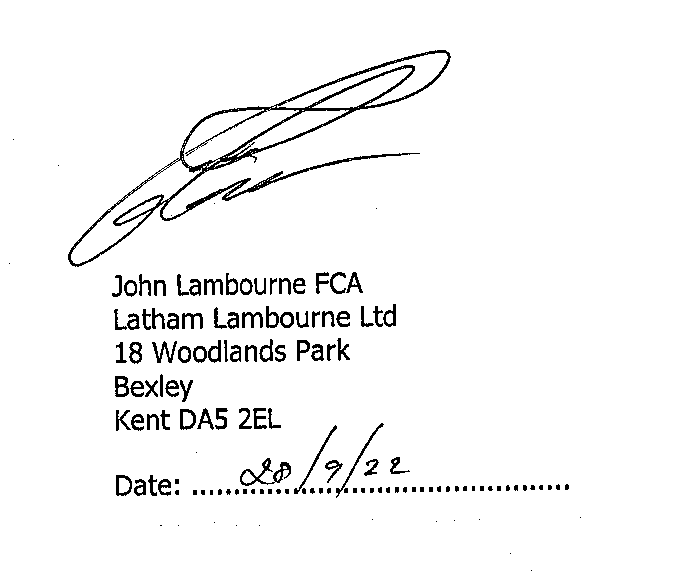 The charitable company is entitled to exemption from audit under Section 477 of the Companies Act 2006 for the year ended 31 March 2022.The members have not  required  the  company  to  obtain  an  audit  of  its  financial  statements  for  the  year  ended  31 March 2022 in accordance with Section 476 of the Companies Act 2006.The trustees acknowledge their responsibilities forensuring that the charitable company keeps accounting records that comply with Sections 386 and 387 of the Companies Act 2006 andpreparing financial statements which give a true and fair view of the state of affairs of the charitable company as at the end of each financial year and of its surplus or deficit for each financial year in accordance with the requirements of Sections 394 and 395 and which otherwise comply with the requirements of the Companies Act 2006 relating to financial statements, so far as applicable to the charitable company.These financial statements have been prepared in accordance with the provisions applicable to charitable companies subject to the small companies regime.The financial statements were approved by the Board of Trustees and authorised for issue on14 September 2022. and were signed on its behalf by:Notes to the Financial Statements for the Year Ended 31 March 20221.	ACCOUNTING POLICIESBasis of preparing the financial statementsThe financial statements of the charitable company, which is a public benefit entity under FRS 102, have been prepared in accordance with the Charities SORP (FRS 102) 'Accounting and Reporting by Charities: Statement of Recommended Practice applicable to charities preparing their accounts in accordance with the Financial Reporting Standard applicable in the UK and Republic of Ireland (FRS 102) (effective 1 January 2019)', Financial Reporting Standard 102 'The Financial Reporting Standard applicable in the UK and Republic of Ireland' and the Companies Act 2006. The financial statements have been prepared under the historical cost convention.IncomeAll income is recognised in the Statement of Financial Activities once the charity has entitlement to the funds, it is probable that the income will be received and the amount can be measured reliably.ExpenditureLiabilities are recognised as expenditure as soon as there is a legal or constructive obligation committing the charity to that expenditure, it is probable that a transfer of economic benefits will be required in settlement and the amount of the obligation can be measured reliably. Expenditure is accounted for on an accruals basis and has been classified under headings that aggregate all cost related to the category. Where costs cannot be directly attributed to particular headings they have been allocated to activities on a basis consistent with the use of resources.Tangible fixed assetsDepreciation is provided at the following annual rates in order to write off each asset over its estimated useful life.Fixtures and fittings	-   33% on costComputer equipment	-   33% on costTaxationThe charity is exempt from corporation tax on its charitable activities.Fund accountingUnrestricted funds can be used in accordance with the charitable objectives at the discretion of the trustees.Restricted funds can only be used for particular restricted purposes within the objects of the charity. Restrictions arise when specified by the donor or when funds are raised for particular restricted purposes.Further explanation of the nature and purpose of each fund is included in the notes to the financial statements.Hire purchase and leasing commitmentsRentals paid under operating leases are charged to the Statement of Financial Activities on a straight line basis over the period of the lease.Pension costs and other post-retirement benefitsThe charitable company operates a defined contribution pension scheme. Contributions payable to the charitable company's pension scheme are charged to the Statement of Financial Activities in the period to which they relate.There were no trustees' remuneration or other benefits for the year ended 31 March 2022 nor for the year ended 31 March 2021.Trustees' expensesThere were no trustees' expenses paid for the year ended 31 March 2022 nor for the year ended 31 March 2021.INCOME AND ENDOWMENTS FROM6.	COMPARATIVES FOR THE STATEMENT OF FINANCIAL ACTIVITIES - continuedComparative net movement in funds, included in the above are as follows:A current year 12 months and prior year 12 months combined position is as follows:A current year 12 months and prior year 12 months combined net movement in funds, included in the above are as follows:10.	RELATED PARTY DISCLOSURESThere were no related party transactions for the year ended 31 March 2022.Statement of Financial Activities for the year ended 31 March 2022UnrestrictedRestricted31.3.22Total31.3.21TotalINCOME AND ENDOWMENTS FROMNotesfund£funds£funds£funds£Donations and legacies523-523472Charitable activitiesServices etc9,16952,01861,18736,537Investment income2149-149214Total9,84152,01861,85937,223EXPENDITURE ONCharitable activitiesServices etc1,83435,46337,29736,814NET INCOME8,00716,55524,562409RECONCILIATION OF FUNDSTotal funds brought forward22,7928,94131,73331,324TOTAL FUNDS CARRIED FORWARD30,79925,49656,29531,733Balance Sheet 31 March 2022UnrestrictedRestricted31.3.22Total31.3.21TotalFIXED ASSETSNotesfund£funds£funds£funds£Tangible assets7359-359717CURRENT ASSETSCash at bank and in hand31,76325,49657,25932,394CREDITORSAmounts falling due within one year8(1,323 )-(1,323 )(1,378 )NET CURRENT ASSETS30,44025,49655,93631,016TOTAL ASSETS LESS CURRENT LIABILITIES30,79925,49656,29531,733NET ASSETS30,79925,49656,29531,733FUNDSUnrestricted funds930,79922,792Restricted funds25,4968,941TOTAL FUNDS56,29531,7332.	INVESTMENT INCOME31.3.2231.3.21Deposit account interest£149£2143.	NET INCOME/(EXPENDITURE)Net income/(expenditure) is stated after charging/(crediting):Depreciation - owned assets31.3.22£-31.3.21£359Other operating leases4,6454,3184.	TRUSTEES' REMUNERATION AND BENEFITS5.	STAFF COSTSThe average monthly number of employees during the year was as follows:31.3.2231.3.21Director-1IT Coordinator11Cleaner11Assistant1-33No employees received emoluments in excess of £60,000.6.	COMPARATIVES FOR THE STATEMENT OF FINANCIAL ACTIVITIESUnrestrictedRestrictedTotalfundfundsfunds£££Donations and legaciesCharitable activities472-472Services etc7,25329,28436,537Investment income214-214Total7,93929,28437,223EXPENDITURE ONCharitable activitiesServices etc7,74929,06536,814UnrestrictedfundRestrictedfundsTotalfunds£££NET INCOME	190219409RECONCILIATION OF FUNDSTotal funds brought forward	22,6018,72331,324TOTAL FUNDS CARRIED FORWARD	22,7918,94231,7337.	TANGIBLE FIXED ASSETSFixtures andComputerfittingsequipmentTotals£££COSTAt 1 April 2021	4,7009,61814,318Impairment	-(358)(358)At 31 March 2022	4,7009,26013,960DEPRECIATIONAt 1 April 2021 and 31 March 2022	4,7008,90113,601NET BOOK VALUEAt 31 March 2022	-359359At 31 March 2021	-7177178.	CREDITORS: AMOUNTS FALLING DUE WITHIN ONE YEAR31.3.2231.3.21££Social security and other taxes-55Accruals and deferred income663663Accrued expenses6606601,3231,3789.MOVEMENT IN FUNDSNetmovementAtAt 1.4.21£in funds£31.3.22£Unrestricted fundsGeneral fund22,7928,00730,799Restricted fundsBig Lottery Fund-6,6586,658Francis Crick-1,3281,328Camden Giving2,824(2,824 )-HS2 Groundworks6,117(6,117 )-Camden CIL-15,26015,260Charles Hayward Foundation-2,2502,2508,94116,55525,496TOTAL FUNDS31,73324,56256,295Net movement in funds, included in the above are as follows:Incoming resources£Resources expended£Movement in funds£Unrestricted fundsGeneral fund9,841(1,834 )8,007Restricted fundsBig Lottery Fund8,870(2,212 )6,658Fitzdale Trust1,500(1,500 )-Francis Crick1,978(650)1,328Camden Giving1,716(4,540 )(2,824 )HS2 Groundworks63(6,180 )(6,117 )Camden CIL22,891(7,631 )15,260Charles Hayward Foundation3,000(750)2,250Camden Resilience Fund12,000(12,000 )-52,018(35,463 )16,555TOTAL FUNDS61,859(37,297 )24,562Comparatives for movement in fundsNet movementAtAt 1.4.20	in funds£	£At 1.4.20	in funds£	£31.3.21£Unrestricted fundsGeneral fund22,60119122,792Restricted fundsCamden Giving-2,8242,824HS2 Groundworks7,193(1,076 )6,117S106 Camden1,530(1,530 )-8,7232188,941TOTAL FUNDS31,32440931,733IncomingresourcesResourcesexpendedMovementin funds£££Unrestricted fundsGeneral fund7,939(7,748 )191Restricted fundsCamden Giving11,391(8,567 )2,824HS2 Groundworks17,893(18,969 )(1,076 )S106 Camden-(1,530 )(1,530 )29,284(29,066 )218TOTAL FUNDS37,223(36,814 )409NetmovementNetmovementNetmovementNetmovementAtAt 1.4.20£At 1.4.20£in funds£31.3.22£Unrestricted fundsGeneral fund22,6018,19830,799Restricted fundsBig Lottery Fund-6,6586,658Francis Crick-1,3281,328HS2 Groundworks7,193(7,193 )-S106 Camden1,530(1,530 )-Camden CIL-15,26015,260Charles Hayward Foundation-2,2502,2508,72316,77325,496TOTAL FUNDS31,32424,97156,295IncomingresourcesResourcesexpendedMovementin funds£££Unrestricted fundsGeneral fund17,780(9,582 )8,198Restricted fundsBig Lottery Fund8,870(2,212 )6,658Fitzdale Trust1,500(1,500 )-Francis Crick1,978(650)1,328Camden Giving13,107(13,107 )-HS2 Groundworks17,956(25,149 )(7,193 )S106 Camden-(1,530 )(1,530 )Camden CIL22,891(7,631 )15,260Charles Hayward Foundation3,000(750)2,250Camden Resilience Fund12,000(12,000 )-81,302(64,529 )16,773TOTAL FUNDS99,082(74,111 )24,971INCOME AND ENDOWMENTSDonations and legaciesDonations523472Investment incomeDeposit account interest149214Charitable activitiesService programme income8,6184,715Grants52,01829,284CJRS grants5512,53861,18736,537Total incoming resources61,85937,223EXPENDITURECharitable activitiesStaff costs8,36211,182Pensions401306Rent4,6454,318Water Rates5486Insurance692575Light and heat1,7511,117Telephone564531Postage and stationery609715Advertising2,574826Sundries11418Computer expenses389457Exam fees342680Teaching12,30710,346Equipment and maintenance-59Travel70-Volunteers costs176Subscriptions500500Cleaning71374Repairs9291,378Rates1,8181,818Bank charges11810436,27835,796Support costsOtherComputer equipment359358Other Governance costsAccountancy and legal fees660660Total resources expended37,29736,814Net income24,562409